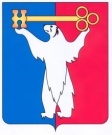 АДМИНИСТРАЦИЯ ГОРОДА НОРИЛЬСКАКРАСНОЯРСКОГО КРАЯРАСПОРЯЖЕНИЕ10.01.2023	г. Норильск	№ 23О подготовке проекта о внесении изменений в Правила землепользования и застройки муниципального образования город Норильск Рассмотрев заявления АО «Норильсктрансгаз», ПАО «ГМК «Норильский никель», Управления имущества Администрации города Норильска о внесении изменений в Правила землепользования и застройки муниципального образования город Норильск, утвержденные решением Норильского городского Совета депутатов от 10.11.2009 № 22-533 (далее – Правила), в соответствии со статьями 31, 32, 33 Градостроительного кодекса Российской Федерации, статьей 16 Федерального закона от 06.10.2003 № 131-ФЗ «Об общих принципах организации местного самоуправления в Российской Федерации», руководствуясь статьей 60 Устава городского округа город Норильск Красноярского края, главой 5 части 1 Правил, с учетом заключения Комиссии по землепользованию и застройке муниципального образования город Норильск (далее - Комиссия) от 30.11.2022,Подготовить проект о внесении изменений в Правила:1.1. по предложению АО «Норильсктрансгаз» в части изменения границ территориальной зоны «Зона транспортной инфраструктуры (ТИ)», район улицы Вокзальная, № 2А, городского округа город Норильск, частично включив в ее границы территориальную зону «Зона производственных объектов (ПП)»;1.2. по предложению ПАО «ГМК «Норильский никель»:- в части изменения границы территориальной зоны «Зона размещения объектов здравоохранения – ЦС-1», в районе улицы 50 лет Октября городского округа город Норильск, частично включив в ее границу территориальную зону «Зона объектов высших и средних специальных учебных заведений – ЦС-2»;- в части включения в градостроительный регламент территориальной зоны «Зона объектов высших и средних специальных учебных заведений – ЦС-2» условно разрешенного вида использования «общежития», «гостиничное обслуживание»;1.3. по предложению Управления имущества Администрации города Норильска:- в части включения в градостроительный регламент территориальной зоны «Зона объектов транспортной инфраструктуры – П-5» условно разрешенного вида использования «воздушный транспорт»;- в части включения в градостроительный регламент территориальной зоны «Зона производственных объектов (ПП)» условно разрешенного вида использования «ветеринарное обслуживание».Утвердить Порядок и сроки проведения работ по подготовке проекта о внесении изменений в Правила, согласно приложению (прилагается).Комиссии направить копию настоящего распоряжения в адрес 
АО «Норильсктрансгаз», ПАО «ГМК «Норильский никель», Управления имущества Администрации города Норильска.4. Опубликовать настоящее распоряжение в газете «Заполярная правда» и разместить его на официальном сайте муниципального образования город Норильск не позднее десяти дней с даты его подписания.5. Управлению по градостроительству и землепользованию Администрации города Норильска опубликовать сообщение о принятии решения о подготовке проекта о внесении изменений в Правила с учетом положений частей 7, 8 статьи 31 Градостроительного кодекса Российской Федерации в газете «Заполярная правда» и разместить его на официальном сайте муниципального образования город Норильск не позднее десяти дней с даты его подписания.6. Контроль исполнения пункта 2 настоящего распоряжения оставляю за собой, контроль исполнения пункта 4 – возложить на заместителя Главы города Норильска по общественно-политической работе, контроль исполнения пунктов 3, 5 – возложить на заместителя Главы города Норильска по земельно-имущественным отношениям и развитию предпринимательства.И.о. Главы города Норильска	Н.А. ТимофеевПриложениек распоряжению Администрации                                                                 города Норильска                                                                                          от 10.01.2023 № 23Порядоки сроки проведения работ по подготовке проекта о внесении изменений в Правила п/пПорядок проведения работ по подготовке проекта о внесении изменений в ПравилаСроки проведения работИсполнитель, ответственное лицо1Разработка проекта изменений в ПравилаС даты издания распоряжения в течение 25 календарных днейКомиссия по землепользованию и застройке муниципального образования город Норильск2Проверка проекта изменений в Правила на соответствие действующему законодательству, требованиям технических регламентов, Генеральному плану муниципального образования город Норильск, сведениям Единого государственного реестра недвижимости, сведениям, документам и материалам, содержащимся в государственных информационных системах обеспечения градостроительной деятельностиВ течение 5 календарных дней со дня получения проекта ПравилУправление по градостроительству и землепользованию Администрации города Норильска; Управление имущества Администрации города Норильска3Подготовка заключения по результатом проверки о соответствии (не соответствии) проекта изменений в Правила и направление Главе города Норильска или в случае обнаружения его несоответствия требованиям и документам, в Комиссию по землепользованию и застройке муниципального образования город Норильск на доработкуПо окончанию проверки в течение 5 календарных дней Управление по градостроительству и землепользованию Администрации города Норильска; Управление имущества Администрации города Норильска4Устранение замечаний В зависимости от объема замечаний, но не более 10 календарных дней Комиссия по землепользованию и застройке муниципального образования город Норильск5Проверка проекта изменений в Правила по устранению замечаний В зависимости от объема замечаний, но не более 5 календарных днейУправление по градостроительству и землепользованию Администрации города Норильска; Управление имущества Администрации города Норильска6Оценка регулирующего воздействияне более 30 календарных дней со дня получения проекта о внесении изменений в ПравилаУправление имущества Администрации города Норильска7Направление проекта о внесении изменений в Правила Главе города Норильска с приложением подготовленного заключения По окончанию проверки в течение 5 календарных днейУправление по градостроительству и землепользованию Администрации города Норильска;8Принятие решения о проведении публичных слушаний по проекту о внесении изменений в ПравилаВ течение 10 дней со дня получения проекта о внесении изменений в ПравилаГлава города Норильска9Опубликование решения о проведении публичных слушаний по проекту о внесении изменений в Правила В течение 5 дней с даты принятия решенияУправление обеспечения деятельности Администрации города Норильска; Управление информатизации и связи Администрации города Норильска10Проведение публичных слушаний по проекту о внесении изменений в Правилане менее одного и не более трех месяцев со дня опубликования такого проектаКомиссия по землепользованию и застройке муниципального образования город Норильск11Подготовка протокола, заключения по результатам проведения публичных слушанийВ течение 3 дней со дня проведения публичных слушанийПредседатель Комиссии по землепользованию и застройке муниципального образования город Норильск12Опубликование протокола о проведении публичных слушаний В течение 7 дней со дня проведения слушанийУправление общественных связей и массовых коммуникаций Администрации города Норильска; Управление информатизации и связи Администрации города Норильска13Опубликование заключения о проведении публичных слушанийВ течение 15 дней со дня проведения слушанийУправление общественных связей и массовых коммуникаций Администрации города Норильска; Управление информатизации и связи Администрации города Норильска14Направление проекта о внесении изменений в Правила, протоколы публичных слушаний и заключение указанного проекта Главе городаВ течение 10 дней со дня проведения слушанийКомиссия по землепользованию и застройке муниципального образования город Норильск15Принятие решения о направлении проекта о внесении изменений в Правила, протоколов публичных слушаний и заключения (об отклонении и направлении проекта на доработку с указанием даты его повторного представления) указанного проекта в Городской Совет В течение 10 дней после представления проекта о внесении изменений в ПравилаГлава города Норильска